ΕΝΤΥΠΟ ΑΝΑΘΕΣΗΣ ΠΤΥΧΙΑΚΗΣ ΕΡΓΑΣΙΑΣΤΙΤΛΟΣ ΠΤΥΧΙΑΚΗΣ ΕΡΓΑΣΙΑΣ :TITLE OF GRADUATION PROJECT:ΗΜΕΡΟΜΗΝΙΑ ΑΝΑΘΕΣΗΣ:		DATE OF ASSIGNMENT: ΥΠΕΥΘΥΝΟΣ ΚΑΘΗΓΗΤΗΣ:		SUPERVISOR:ΣΠΟΥΔΑΣΤΕΣ:			Α.Μ.	STUDENTS: 				R.N.1.    						1.  2.   						2.  3.						3. ΣΥΝΑΝΤΗΣΕΙΣ (στο εξάμηνο)Ημερομηνίες συνάντησης :1η.                                                   2η.                                               3η.                   ( Υπογραφή  .Καθηγητή)                                        ( Υπογραφή Καθηγητή)                                  (Υπογραφή Καθηγητή)ΠΑΡΑΤΗΡΗΣΕΙΣ				REMARKS Τηλ.Σπουδαστή:						              Ο ΚΑΘΗΓΗΤΗΣ                                                                                  ΣΧΟΛΗ ΓΕΩΠΟΝΙΚΩΝ ΕΠΙΣΤΗΜΩΝ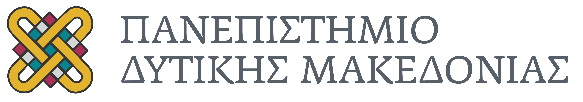 ΤΜΗΜΑ ΓΕΩΠΟΝΙΑΣΦλώρινα,Αριθμ.Πρωτ.: Ταχ. Δ/νση: Τέρμα Κοντοπούλου, Φλώρινα Τ.Κ. 53100Τηλέφωνο: 23850-54610, 54620Ταχ. Δ/νση: Τέρμα Κοντοπούλου, Φλώρινα Τ.Κ. 53100Τηλέφωνο: 23850-54610, 54620